Technical Data SheetMAGRON PE InkPiezoelectric Inks for Printed ElectronicsMAGRON piezoelectric inks are produced through ahigh quality process in order to exhibit a unique set ofinherent piezo and pyroelectric proprieties. It can beapplied on various substrates, such as glass, PET , PC orpaper, by various printing techniques: High dielectric constant suitable for specificapplications. Great flexibility allowing the production of flexiblesensors.Easy processability allowing different sensorconfigurations.. Screen printing. Stencil. Doctor blade. Spray Custom formulation suitable for each type ofprinting technique.MAGRON piezoelectric ink is easily solubilized invarious solvents, showing distinctive properties suchas:With a low cost solution, it is possible to produce andimplementpiezoelectricsensors,measuringmechanical stress or electric field variations, on rigidor flexible substrates. High strain with low applied voltage, which gives agood actuation power.Instructions:Before use, place the ink in a mechanical stirring during 30 minutes. After the printing process, the ink must bepolarized to enhance their piezoelectric proprieties.Base polymerPVDF-TrFE~ 150~10058Melting Temp. range (°C)Curie Temp. range (°C)Flash point (°C)Density (g/cm3)1.9Piezoelectric valuesd33 (pC/N)21Dielectric valuesDielectric const. range @1 kHz, 25 °CCoercive field (kV/cm) *Poling min. (kV/cm) *Poling max. (kV/cm) *Mechanical values11.54606001000Young Modulus range (GPa)0.61* using the Corona method.#403 -3dong, Gyeonggi Technopark, 705 Haean-ro, Sangnok-gu,Ansan-city, Gyeonggi-do, 15588 (post code), Republic of KoreaWebsite: www.magron.co.krEmail: magron@magron.co.krSafety Data Sheets (SDS) are available by emailing us or contacting your sales representative. Always consult theappropriate SDS before using any of our products.The information and the products are for use by technically skilled persons at their own discretion and risk anddoes not relate to the use of this product in combination with any other substance or any other process.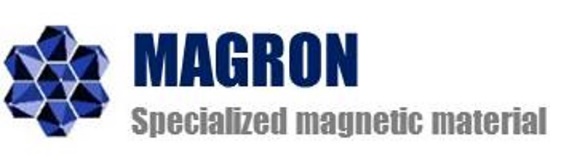 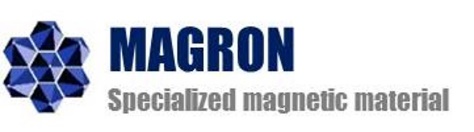 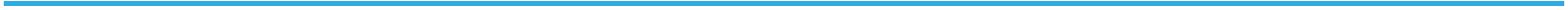 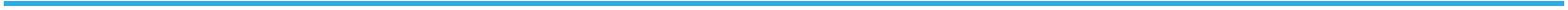 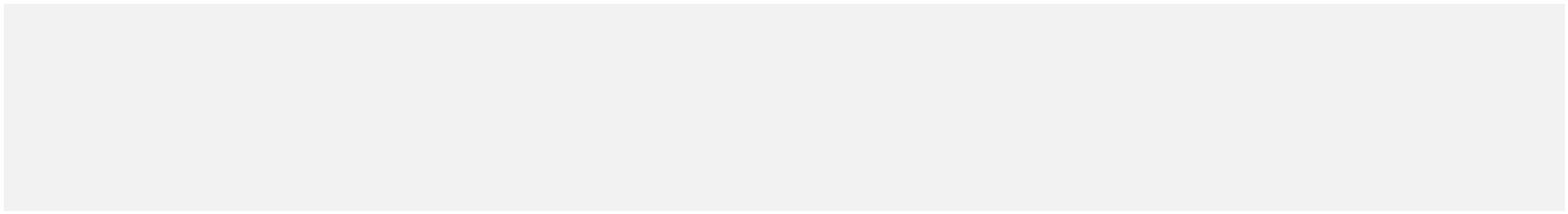 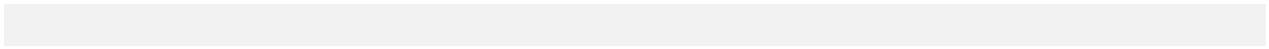 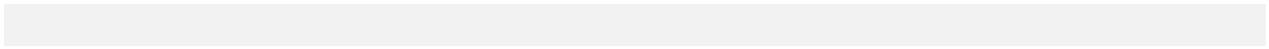 